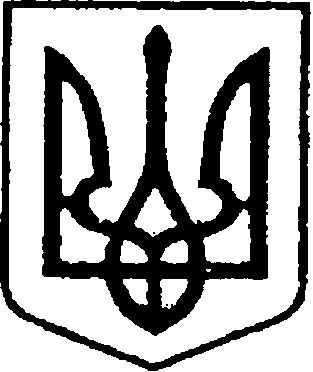 УКРАЇНА	ЧЕРНІГІВСЬКА ОБЛАСТЬН І Ж И Н С Ь К А    М І С Ь К А    Р А Д АВ И К О Н А В Ч И Й    К О М І Т Е ТР І Ш Е Н Н Явід 02 грудня 2021 р.                     м. Ніжин		                 № 456         Відповідно до статей 30, 51, 52, 53, 59, 73 Закону України «Про місцеве самоврядування в Україні», керуючись Регламентом виконавчого комітету Ніжинської міської ради Чернігівської області VIIІ скликання, затвердженим рішенням Ніжинської  міської ради від 24.12.2020р.  №27-4/2020р. та рішенням виконавчого комітету Ніжинської міської ради від  23.03.2017р. №56 «Про затвердження Положення про організацію та проведення виставково – ярмаркових заходів у м. Ніжині», враховуючи лист комунального підприємства «Комунальний ринок» № 173 від 29.11.2021 р., з метою впорядкування новорічної передсвяткової торгівлі ялинками на території міста та недопущення розташування несанкціонованих місць торгівлі, виконавчий комітет Ніжинської міської ради вирішив:Внести зміни в пункт 1 рішення виконавчого комітету Ніжинської міської ради від 18.11.2021 №428 «Про організацію проведення Новорічного ярмарку з продажу ялинок та сосен» та викласти в наступній редакції: «1. Організувати у період з 15 по 31 грудня 2021 року Новорічний ярмарок з продажу ялинок та сосен на території асфальтованих майданчиків за адресою: м. Ніжин, набережна Вороб’ївська, 1А; вул. Незалежності, 40Л; вул. Покровська (біля Покровської церкви); пл. Заньковецької М., 8».Відділу економіки та інвестиційної діяльності виконавчого комітету Ніжинської міської ради (Гавриш Т.М.) забезпечити оприлюднення даного рішення на сайті Ніжинської міської ради протягом п’яти робочих днів з дня його прийняття.     3. Контроль за виконанням даного рішення покласти на першого заступника міського голови з питань діяльності виконавчих органів ради Вовченка Ф.І.Міський голова                                                             Олександр КОДОЛАПро внесення змін до пункту 1 рішення виконавчого комітету Ніжинської міської ради від 18.11.2021 №428 «Про організацію проведення Новорічного ярмарку з продажу ялинок та сосен»